School Safety Advisory Committee Meeting April 4, 2019 9:00 – 12:00OSPI, OlympiaBrouillet Rm – 4th FloorAgenda:9:00 – 9:10	Welcome & Introductions:9:10 – 9:20	Retreat Rechartering Review:Goals for the School Safety Advisory Committee Membership Who might be members of work groupsReview of the current SSAC charterSSAC advisory roleAccountability measuresFunding: Advancing the work of the SummitsSSAC marketingAddressing issues which arise: providing timely “advice”.9:20 – 10:45	Legislative Updates LinkSchool Safety 1216 ,  Dolan -  Nonfirearm measures to increase school safety and student well-beingSROs5141, Wellman – SRO TrainingNotifications5514 , Padden – Notification of emergency – all schools incl. private schoolsNatural Disaster Related5106, Das -   Creation of a natural disaster mitigation work groupHIB/Transgender5689, Liias – HIB-Transgender PolicyOther5027, Frockt – ERPOs10:45 – 11:00Looking ahead: SSAC Retreat  (August)Safety Summit (October)11:00 – 11:45 – Updates:“722” Threat AssessmentsBJA STOP Grant$100K – Admin and safety personnel trainingNew Program Supervisor Interviews heldEarthquake Early Warning SystemGreat ShakeOut - October 17, 2019  (10.17 @ 10:17am)Register here!11:45-12:00	Final ThoughtsClose & Adjourn2018-19 SSAC schedule.DATE:		MEETING:			TIMES:		LOCATION*:October 4	SSAC Meeting			9:00 – 12:00	OSPI AnnexNovember 1	SSAC Meeting			9:00 – 12:00	ESD 105December 6	SSAC Meeting			9:00 – 12:00	OSPI AnnexJanuary		Subcommittee(s)		TBD		TBDFebruary 7	SSAC Meeting			9:00 – 12:00	OSPI AnnexMarch		Subcommittee(s)		TBD		TBDApril 4		SSAC Meeting			9:00 – 12:00	OSPI / TBDMay		Subcommittee(s) 		TBD		TBDJune 6		SSAC Meeting			9:00 – 12:00	OSPI / TBDJoin Zoom Meeting 
https://zoom.us/j/824767051 One tap mobile 
+1 669 900 6833,,824767051# US (San Jose) 
+1 646 558 8656,,824767051# US (New York) Dial by your +1 669 900 6833 US (San Jose) +1 646 558 8656 US (New York) 
Meeting ID: 824 767 051 
Find your local number: https://zoom.us/u/adldM3OV9O Join by SIP 
824767051@zoomcrc.com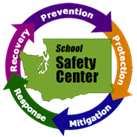 